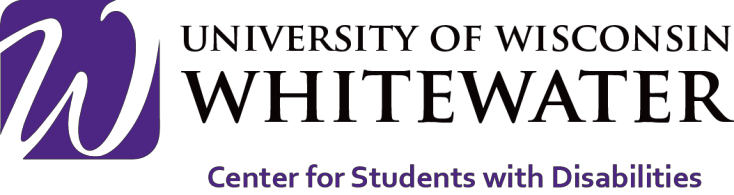 Jodie L Scott Scholarship ApplicationAPPLICATION DUE DATE: February 22, 2021
I hereby make application for the scholarship named above for the next academic year.  If awarded the scholarship, I will attend the University of Wisconsin-Whitewater as a full-time student for the year stated.Applicant Please Complete:1.   Applicant’s Name:                                                                                         Student ID #:_____________           2.   Address:	Home:  	School:  	3.   Telephone Number  Home: School:4. Degree:	MajorMinor(a) Year Began(b) Contemplated Graduation Year5. Completed Semesters(Number)6. Cumulative Grade Point7. Primary Disability (Brief Description)8. List extra-curricular activities or interests.  Describe any for which you had leadership responsibilities.9.   In what out-of-school activities do you participate? (Ex: Church Youth Group, Civic, etc.) In particular,describe any leadership responsibilities you’ve had in these activities.10. On a separate sheet(s), please answer the following and any additional essays that may be indicated for the particular scholarship:I.)	What are your present plans regarding a career, and what has influenced your thinking in this matter?II.)	Describe your financial need- (How have you financed your education to date, and how do you plan to continue to finance it?)II.)	If awarded the scholarship, how will you use the proceeds?Applicant’s SignatureDateSubmit the following scholarship materials to Avi Manthe electronically or in hard copy through the mail byFebruary 22, 2021.	Completed application	Scholarship Essays	Two letters of recommendationAvi Manthe mantheaj12@uww.eduCenter for Students with Disabilities   University of Wisconsin- Whitewater
262-472-5205